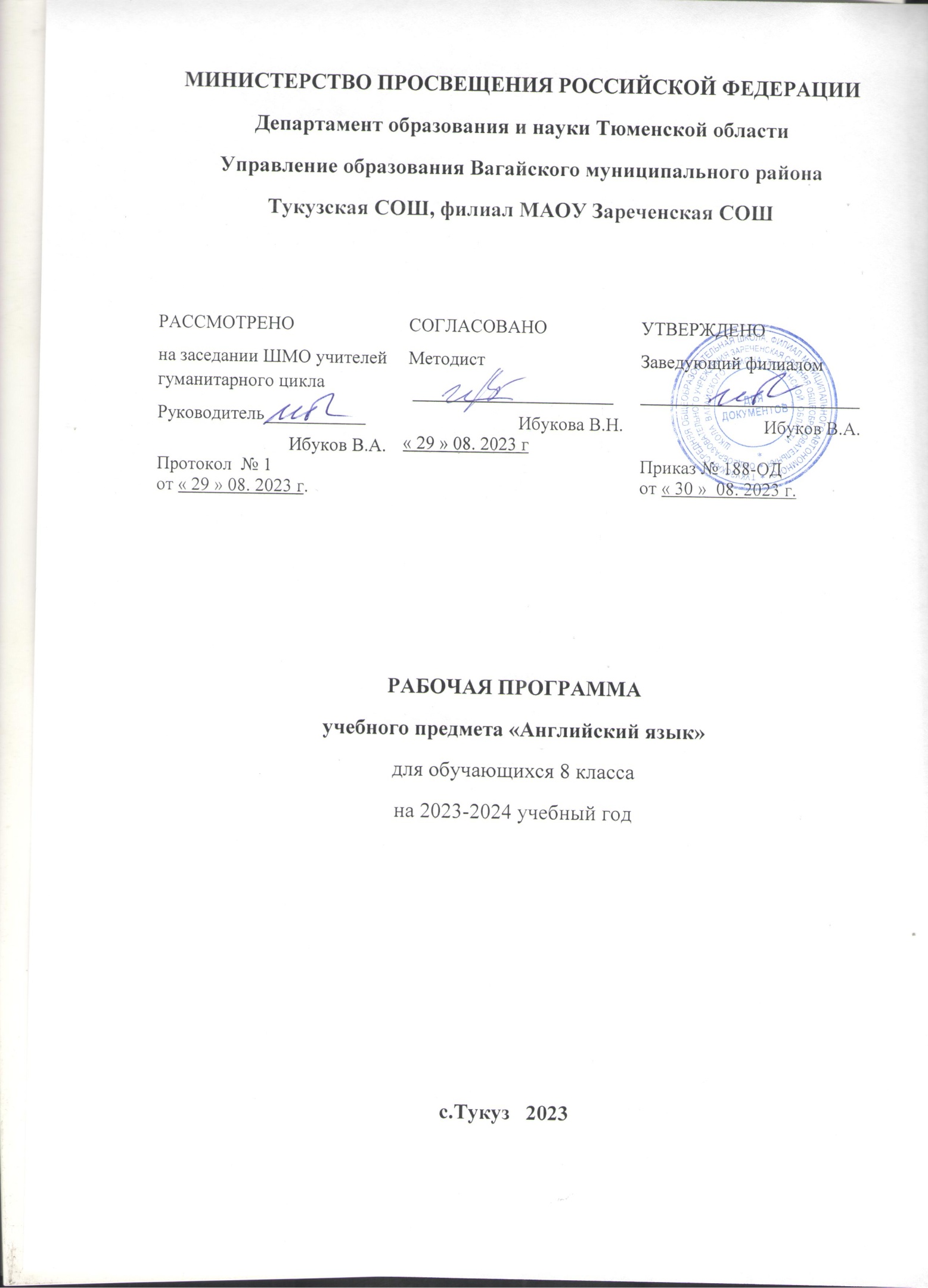 Пояснительная запискаНастоящая программа по английскому языку для 8 класса разработана в соответствии с требованиями Федерального компонента государственного стандарта среднего общего образования по английскому языку, базисного учебного плана для образовательных учреждений Российской Федерации, примерной программы среднего общего образования по английскому языку, на основе авторской программы курса «Forward» 8 класс :М.В.Вербицкая, Б.Эббс, Э.Уорелл, Э.Уорд Программа детализирует и раскрывает содержание стандарта, определяет общую стратегию обучения, воспитания и развития учащихся средствами учебного предмета в соответствии с целями изучения английского языка, которые определены стандартом.УМК состоит из учебника английского языка для учащихся 8 класса, рабочей тетради, книги для учителя “ Forward - 8” М.В.Вербицкая и аудиоприложенияРабочая программа по английскому языку составлена с учетом требований государственных образовательных стандартов, авторской программы по учебным предметам «Иностранный язык 5-9 классы» Вербицкой М.В.. Рабочая программа рассчитана на 102 учебных часа по 3 часа в неделю и ориентирована на использование учебно-методического комплекта «Forward» для 8 класса общеобразовательных учреждений - Москва: «Вентана-Граф», 2014 год. Изучение английского языка в 8 классе направлено на достижение следующих целей: развитие иноязычной коммуникативной компетенции в совокупности ее составляющих:- речевая компетенция– развитие коммуникативных умений в четырех основных видах речевой деятельности (говорение, аудировании, чтении, письме);- языковая компетенция – овладение новыми языковыми средствами (фонетическими, орфографическими, лексическими, грамматическими) в соответствии с темами и ситуациями общения, отобранными для основной школы; освоение знаний о языковых явлениях изучаемого языка, разных способах выражения мысли в родном и иностранном языках;- социокультурная/межкультурная компетенция – приобщение к культуре, традициям, реалиям стран/страны изучаемого языка в рамках тем, сфер и ситуаций общения, отвечающих опыту, интересам, психологическим особенностям обучающихся основной школы на разных этапах. развитие личности обучающегося посредством реализации воспитательного потенциала иностранного языка.СОДЕРЖАНИЕ УЧЕБНОГО ПРЕДМЕТАРаздел 1. Кто я? Сопоставление глаголов в Present Simple Tense и PresentContinuousTense в действительном залоге в изъявительном наклонении. Глаголы действия и глаголы состояния. Прилагательные, используемые для описания характера человека. Echoquestions. Раздел 2. Путешествуя по миру. Сопоставление конструкции goingto и глаголов в PresentContinuousTense (намерения и планы на будущее). Сопоставление специального вопроса (wh-) questions и вопросительных предложений с косвенной речью (Couldyoutellme …). Предлоги. Официальные письма: структура, стиль, лексика Раздел 3 Становимся взрослыми. Сопоставление конструкции usedto глаголов в Past Simple Tense в действительном залоге в изъявительном наклонении. Наречные выражения времени с глаголами в Past Simple Tense. Правописание и произношение глаголов в Past Simple Tense. Прилагательные на -ed/- ing (bored/boring). Конструкции для запроса разрешения (Doyoumindif I …? Can I …?) иответанавопрос (No, I don’t mind. Yes, I do. Yes, of course. ure, no problem. Sorry, you can’t. I’m afraid not) Раздел 4. Вдохновение. Сопоставлениеглаголовв Past Continuous Tense и Past Simple Tense. Фразовые глаголы. Конструкции для описания чувств и эмоций (I feltsurprised/pleased). Конструкции и наречия для обозначения времени и порядка следования событий в прошлом (It wasin 1995. It happened three years ago. I was three years old …). Слова-связки eventually, after that, finally, then, next, later Раздел 5. Нет места лучше, чем дом. Предложения со сравнительными союзами too/not … enough/notas … (as)/… than. Конструкции I would like to have … , It might be … Наречныевыражениядляобозначенияместа in the back ground/ middle/ foreground, at the bottom/top, on the right/left. Конструкция itlooks + прилагательное (The picturelooksveryfriendly). Perhaps для выражения предположения. Прилагательные в сравнительной и превосходной степени. Словообразование прилагательных. Относительные местоимения. Артикли Раздел 6. Едим с удовольствием. Ударение в словах. Конструкции, используемые для выражения жалоб и просьб. Наречия, употребляющиеся с качественными прилагательными. Выражения, обозначающие неопределённое количество (any, much, many, some, a lotof, a few, a little), с исчисляемыми и неисчисляемыми существительными Раздел 7 Смотрим в будущее. Сопоставление конструкции goingto и глаголов в Future Simple Tense для выражения будущего времени. Наречия, выражающие возможность действия с глаголами may, might и will. Придаточные условные (Conditional I). Согласование времён в сложном предложении. Лексическая сочетаемость слов (verb-nouncollocations) Раздел 8. Мир профессий. Конструкции с герундием и инфинитивом. Сложные предложения с I would/wouldn’tlike … because … . I think … because … . Понятие о синонимах и лексической сочетаемости (work — job). Словообразование прилагательных и существительных. Правила написания и чтения дат Раздел 9. Любовь и доверие. Глаголы в PresentPerfectTense. Наречныевыражениявремени just, already, ever, (not) yet, since, for. Сопоставлениеглаголовв Present Perfect Tense и Past Simple Tense. Фразовые глаголы. Лексические средства и конструкции для выражения собственного мнения Раздел 10. СМИ. Глаголы в видо-временных формах страдательного залога (Present Simple, Past Simple, PresentPerfectTenses). Средства связи предложений (союзы, местоимения, вводные слова и выражения). Выражения и конструкции для ведения вежливой беседы, дискуссии, диалога — обмена мнениями. Выражения и конструкции, употребляемые в официальных письмах.ПЛАНИРУЕМЫЕ РЕЗУЛЬТАТЫ ОБУЧЕНИЯ- личностныеУ обучающегося  будут сформированы:мотивация изучения иностранных языков и стремление к самосовершенствованию в образовательной области «Иностранный язык»;осознание возможностей самореализации средствами иностранного языка; стремление к совершенствованию собственной речевой культуры в целом;коммуникативная компетенция в межкультурной и межэтнической коммуникации;такие качества, как воля, целеустремлённость, креативность, инициативность, эмпатия, трудолюбие, дисциплинированность;общекультурная и этническая идентичность как составляющих гражданской идентичности личности;стремление к лучшему осознанию культуры своего народа и готовность содействовать ознакомлению с ней представителей других стран; толерантное отношение к проявлениям иной культуры; осознание себя гражданином своей страны и мира;готовность отстаивать национальные и общечеловеческие (гуманистические, демократические) ценности, свою гражданскую позицию.Ученик получит возможность научиться:креативно мыслить, проявлять инициативу, находчивость;быть патриотом своей Родины и одновременно быть причастными к общечеловеческим проблемам;вступить в диалог с представителями других культур.- метапредметныеУ обучающегося  будут сформированы:умение планировать своё речевое и неречевое поведение;коммуникативная компетенция, включая умение взаимодействовать с окружающими, выполняя разные социальные роли;исследовательские учебные действия, включая навыки работы с информацией: поиск и выделение нужной информации, обобщение и фиксация информации;умение смыслового чтения, включая умение определять тему, прогнозировать содержание текста по заголовку/по ключевым словам, выделять основную мысль, главные факты, опуская второстепенные, устанавливать логическую последовательность основных фактов;умение рационально планировать свой учебный труд; работать в соответствии с намеченным планом;умение осуществлять регулятивные действия самонаблюдения, самоконтроля, самооценки в процессе коммуникативной деятельности на иностранном языке.Ученик получит возможность научиться:осуществлять регулятивные действия самонаблюдения, самоконтроля, самооценки в процессе коммуникативной деятельности на иностранном языке.- предметные результаты А. В коммуникативной сфереРечевая компетенция(овладение видами речевой деятельности): в области говорения:начинать, вести/поддерживать и заканчивать различные виды диалогов в стандартных ситуациях общения, соблюдая нормы речевого этикета, при необходимости переспрашивая, уточняя;расспрашивать собеседника и отвечать на его вопросы, высказывая своё мнение, просьбу, отвечать на предложение собеседника согласием/отказом в пределах изученной тематики и усвоенного лексико-грамматического материала;рассказывать о себе, своей семье, друзьях, своих интересах и планах;сообщать краткие сведения о своём городе/селе, своей стране и странах изучаемого языка;описывать события/явления, передавать основное содержание, основную мысль прочитанного или услышанного, выражать своё отношение к прочитанному/услышанному, давать краткую характеристику персонажей;в области аудирования:воспринимать на слух и полностью понимать речь учителя, одноклассников;воспринимать на слух и понимать основное содержание несложных аутентичных аудио- и видеотекстов, относящихся к разным коммуникативным типам речи (сообщение/рассказ/интервью);воспринимать на слух и выборочно понимать с опорой на языковую догадку, контекст краткие несложные аутентичные прагматические аудио- и видеотексты, выделяя значимую/нужную/необходимую информацию;в области чтения:читать аутентичные тексты разных жанров и стилей преимущественно с пониманием основного содержания;читать несложные аутентичные тексты разных жанров и стилей с полным и точным пониманием содержания и с использованием различных приёмов смысловой переработки текста (языковой догадки, выборочного перевода), а также справочных материалов; уметь оценивать полученную информацию, выражать своё мнение;читать аутентичные тексты с выборочным пониманием значимой/нужной/интересующей информации;в области письменной речи:заполнять анкеты и формуляры;писать поздравления, личные письма с опорой на образец, употребляя формулы речевого этикета, принятые в стране/странах изучаемого языка;составлять план, тезисы устного или письменного сообщения; кратко излагать результаты проектной деятельности.Языковая компетенция(владение языковыми средствами):применение правил написания слов, изученных в основной школе;адекватное произношение и различение на слух всех звуков иностранного языка; соблюдение правильного ударения в словах и фразах;соблюдение ритмико-интонационных особенностей предложений различных коммуникативных типов (утвердительное, вопросительное, отрицательное, повелительное); правильное членение предложений на смысловые группы;распознавание и употребление в речи основных значений изученных лексических единиц (слов, словосочетаний, реплик-клише речевого этикета);знание основных способов словообразования (аффиксации, словосложения, конверсии);понимание и использование явлений многозначности слов иностранного языка, синонимии, антонимии и лексической сочетаемости;распознавание и употребление в речи основных морфологических форм и синтаксических конструкций изучаемого иностранного языка; знание признаков изученных грамматических явлений (видо-временных форм глаголов, модальных глаголов и их эквивалентов, артиклей, существительных, степеней сравнения прилагательных и наречий, местоимений, числительных, предлогов);знание основных различий систем иностранного и русского/родного языков.Социокультурная компетенция:знание национально-культурных особенностей речевого и неречевого поведения в своей стране и странах изучаемого языка; применение этих знаний в различных ситуациях формального и неформального межличностного и межкультурного общения;распознавание и употребление в устной и письменной речи основных норм речевого этикета (реплик-клише, наиболее распространённой оценочной лексики), принятых в странах изучаемого языка;знание употребительной фоновой лексики и реалий страны/стран изучаемого языка, некоторых распространённых образцов фольклора (скороговорки, поговорки, пословицы);знакомство с образцами художественной, публицистической и научно-популярной литературы;представление об особенностях образа жизни, быта, культуры стран изучаемого языка (всемирно известных достопримечательностях, выдающихся людях и их вкладе в мировую культуру);представление о сходстве и различиях в традициях своей страны и стран изучаемого языка;понимание роли владения иностранными языками в современном мире.Компенсаторная компетенция:•	умение выходить из трудного положения в условиях дефицита языковых средств при получении и приёме информации за счёт использования контекстуальной догадки, игнорирования языковых трудностей, переспроса, словарных замен, жестов, мимики.Б. В познавательной сфере:умение сравнивать языковые явления родного и иностранного языков на уровне отдельных грамматических явлений, слов, словосочетаний, предложений;владение приёмами работы с текстом, умение пользоваться определённой стратегией чтения/аудирования в зависимости от коммуникативной задачи (читать/слушать текст с разной глубиной понимания);умение действовать по образцу аналогии при выполнении упражнений и составлении собственных высказываний в пределах тематики основной школы;готовность и умение осуществлять индивидуальную и совместную проектную работу;умение пользоваться справочным материалом (грамматическими и лингво-страноведческим справочниками, двуязычным и толковым словарями, мультимедийными средствами);владение способами и приёмами дальнейшего самостоятельного изучения иностранных языков.В. В ценностно-ориентационной сфере:представление о языке как средстве выражения чувств, эмоций, основе культуры мышления;достижение взаимопонимания в процессе устного и письменного общения с носителями иностранного языка, установления межличностных и межкультурных контактов в доступных пределах;представление о целостном полиязычном, поликультурном мире, осознание места и роли родного и иностранных языков в этом мире как средства общения, познания, самореализации и социальной адаптации;приобщение к ценностям мировой культуры как через источники информации на иностранном языке (в том числе мультимедийные), так и через непосредственное участие в школьных обменах, туристических поездках, молодёжных форумах.Г. В эстетической сфере:•	владение элементарными средствами выражения чувств и эмоций на иностранном языке;стремление к знакомству с образцами художественного творчества на иностранном языке и средствами иностранного языка;развитие чувства прекрасного в процессе обсуждения современных тенденций в живописи, музыке, литературе.Д. В сфере физической деятельности:•	стремление вести здоровый образ жизни (режим труда и отдыха, питание, спорт, фитнес).ТЕМАТИЧЕСКОЕ ПЛАНИРОВАНИЕ 8 КЛАССПоурочное планирование 8 классУЧЕБНО-МЕТОДИЧЕСКОЕ ОБЕСПЕЧЕНИЕОБРАЗОВАТЕЛЬНОГО ПРОЦЕССАОБЯЗАТЕЛЬНЫЕ УЧЕБНЫЕ МАТЕРИАЛЫ ДЛЯ УЧЕНИКААнглийский язык: 8 класс: учебник для общеобразовательных организаций.  / [М.В.Вербицкая, С.Маккинли, Б.Хастингс и др.]; под ред. М.В.Вербицкой. –  М.: ООО «Издательский центр ВЕНТАНА-ГРАФ»; АО «Издательство Просвещение». –  (Forward)МЕТОДИЧЕСКИЕ МАТЕРИАЛЫ ДЛЯ УЧИТЕЛЯРабочая программа основного общего образования по английскому языку.Английский язык: 8 класс: учебник для общеобразовательных организаций.  / [М.В.Вербицкая, С.Маккинли, Б.Хастингс и др.]; под ред. М.В.Вербицкой. –  М.: ООО «Издательский центр ВЕНТАНА-ГРАФ»; АО «Издательство Просвещение». –  (Forward).Английский язык: 8 класс: книга для учителя / [М.В.Вербицкая, Р.Фрикер, Е.Н.Нечаева]; под ред. М.В.Вербицкой.  –  М.: ООО «Издательский центр ВЕНТАНА-ГРАФ»; АО «Издательство Просвещение». –  (Forward).Книги для чтения на английском языке.Двуязычные словари, толковые словари (одноязычные).Контрольно-измерительные материалы по английскому языку.Грамматические таблицы к основным разделам грамматического материала, содержащегося в стандарте основного общего образования по иностранному языку.Карты России и англо-говорящих стран.Изображения символики и флагов стран изучаемого языка.Портреты писателей и выдающихся деятелей культуры англоязычных стран.Изображения ландшафта, городов, достопримечательностей англоязычных стран.ЦИФРОВЫЕ ОБРАЗОВАТЕЛЬНЫЕ РЕСУРСЫ И РЕСУРСЫ СЕТИ ИНТЕРНЕТАудиозаписи к УМК «Forward» для 8 класса.https://media.prosv.ru/   -  электронная форма учебника «Английский язык. Forward» для 8 класса.https://resh.edu.ru/subject/11/ - информационно-образовательная среда «РЭШ»https://school.mos.ru/ - информационно-образовательная среда «МЭШ»https://edu.skysmart.ru/  -  интерактивная рабочая тетрадь Skysmarthttps://www.yaklass.ru/  -  цифровой образовательный ресурс Яклассhttps://uchi.ru/  - интерактивная образовательная платформа UCHi.RUВидеофильмы, соответствующие тематике, данной в стандарте ООО.Электронные словари.МАТЕРИАЛЬНО-ТЕХНИЧЕСКОЕ ОБЕСПЕЧЕНИЕОБРАЗОВАТЕЛЬНОГО ПРОЦЕССАКлассная доска с набором приспособлений для крепления таблиц, плакатов и картинок.Проектор или телевизор (диаметр экрана не менее 72 см).Компьютер.Принтер, сканер.Стол учительский с тумбой.Ученические столы с комплектом стульев.Название разделаКол-во часов1. Who am I? Ктоя? 92. Globetrotter! Путешествуя по миру113. Growing up. Становимся взрослыми124. Inspiration. Вдохновение.105. Noplacelikehome. Нет места лучше, чем дом.106. Eatup! Едим с удовольствием.97. Look to the future. Смотримвбудущее108. The world of work.  Мирпрофессий.129. Love and trust. Любовь и доверие. 1010. The media. СМИ.9Итого 102№Тема урокаКоличество часовДата проведенияДата проведенияДата проведенияДата проведения№Тема урокаКоличество часовпланфактфактфактКто я? Аудирование.1 ч.6.09Такая разная Британия. Монолог.1 ч.7.09Типичный британский характер. Чтение1 ч.8.09Россия и россияне. Чтение.1 ч.13.9Какой у тебя характер? Диалог.1 ч.14.09В контакте. Письмо.1 ч.15.09Все работы хороши. Аудирование.1 ч.20.09Кем ты хочешь стать? Диалог.1 ч.21.09Рассказ о друге. Монолог.1 ч.22.09Подготовка к путешествию. Аудирование.1 ч.27.09Куда ты собираешься? Диалог. 1 ч.28.09Джейми собирается в Гималаи. Чтение.1 ч.29.09Варианты мест проживания. Аудирование.1 ч.4.10Объявления о гостиницах. Чтение. 1 ч.5.10Где ближайший отель? Диалог. 1 ч.6.10Активный отдых. Монолог.1 ч.11.10Принимай e-mail. Чтение.1 ч.12.10Отправляем e-mail. Письмо.1 ч.13.10Москва и Лондон. Чтение.1 ч.18.10Проект «Мой родной город».1 ч.19.10Лучшие дни нашей жизни. Чтение.1 ч.20.10Первоклассница. Аудирование.1 ч.25.10Твой первый день в школе. Диалог.1 ч.26.10Дар или проклятие. Чтение.1 ч.27.10Чему ты научился? Диалог.1 ч.8.11Каким ты был? Диалог.1 ч.9.11На вечеринке. Аудирование.1 ч.10.11Что мы чувствуем? Чтение.1 ч.15.11Есть проблема? Диалог.1 ч.16.11Моя школьная жизнь. Письмо.1 ч.17.11Образование в Англии и России. Чтение.1 ч.22.11Контрольная работа № 1 «Настоящее простое и настоящее продолженное время. Глаголы действия и состояния»1 ч.23.11Рассказ о музыкантах. Чтение.1 ч.24.11Сон – лучшее лекарство. Чтение1 ч.29.11Хорошо ли я сплю? Монолог.1 ч.30.11Первый человек на Луне. Аудирование.1 ч.1.12История Джонатана. Чтение.1 ч.6.12Это был незабываемый день.Монолог1 ч.7.12СэмюэлКоулридж. Аудирование.1 ч.8.12Владимир Зворыкин. Чтение.1 ч.13.12Исаак Ньютон. Монолог.1 ч.14.12История одного изобретения. Монолог.1 ч.15.12Наши соседи. Чтение.1 ч.20.12Новый дом подруги. Чтение.1 ч.21.12Какой твой дом? Диалог. 1 ч.22.12Вилла семьи Кольер. Аудирование.1 ч.27.12Идеальный дом. Чтение.1 ч.28.12Дом твоей мечты. Диалог. 1 ч.29.12Моя комната. Монолог.1 ч.10.01Такие разные дома. Монолог.1 ч.11.01Проект «Умный дом».1 ч.12.01Контрольная работа № 2 «Прошедшее продолженное время. Степени сравнения прилагательных»1 ч.17.01Ты – то, что ты ешь. Чтение.1 ч.18.01Ты следуешь диете? Диалог.1 ч.19.01История вегетарианства. Чтение.1 ч.24.01Ты вегетарианец? Почему (нет)? Диалог.1 ч.25.01Где можно перекусить. Монолог.1 ч.26.01Как написать жалобу. Письмо.1 ч.31.01Заполни анкету, пожалуйста. Письмо. 1 ч.1.02Школьная столовая. Диалог.1 ч.2.02«Мой личный ресторан». Проект.1 ч.7.02Предчувствие. Чтение.1 ч.8.028.02Предсказание гадалки. Аудирование.1 ч.9.029.02Технологии будущего. Чтение.1 ч.14.0214.02Однажды, 30 лет спустя…Диалог.1 ч.15.0215.02Если вы проголосуете за нас…Чтение.1 ч.16.0216.02Как бы ты поступил если бы? Диалог.1 ч.21.0221.02Если бы я стал мэром? Монолог.1 ч.22.0222.02Как улучшить экологию? Диалог. 1 ч.28.0228.02Предсказания Нострадамуса. Аудирования.1 ч.29.0229.02Проект «Мой родной город (страна) через 20 лет».1 ч.1.031.03Лучшая профессия для тебя. Диалог.1 ч.6.036.03Тест на выявление профпригодности. Чтение.1 ч.7.037.03Я бы хотел стать... Монолог.1 ч.13.0313.03Необычные профессии. Чтение.1 ч.14.0314.03Кто есть кто? Аудирование.1 ч.15.0315.03Поиск работы. Аудирование.1 ч.20.0320.03Интервью с менеджером по кадрам. Ролевая игра.1 ч.21.0321.03Как заполнить анкету. Чтение.1 ч.22.0322.03Заполняем анкету. Письмо.1 ч.3.043.04Письмо другу о своей будущей профессии.1 ч.4.044.04Возможно ли такое? Диалог.1 ч.5.045.04Контрольная работа № 3 «Существительное. Будущее время»1 ч.10.0410.04В чем проблема? Аудирование.1 ч.11.0411.04Ты когда-нибудь ссорился с другом? Диалог. 1 ч.12.0412.04Золотая свадьба. Чтение. 1 ч.17.0417.04Мой лучший друг. Монолог.1 ч.18.0418.04Истории любви. Чтение.1 ч.19.0419.04Луч света. Чтение.1 ч.24.0424.04Экстремалы. Аудирование.1 ч.25.0425.04Взаимоотношения с родителями. Диалог.1 ч.26.0426.04Отношения в интернете. Чтение.1 ч.2.052.05Мы (не) идеальная семья, (но)…Проект.1 ч.3.053.05Ты читаешь прессу? Диалог.1 ч.8.058.05ТВ: за и против. Чтение.1 ч.15.0515.05Ты зависим от ТВ? Диалог.1 ч.16.0516.05Альтернатива телевидению. Монолог.1 ч.17.0517.05Звонок на радио. ТВ или радио? Аудирование Диалог.1 ч.22.0522.05Пишем официальное письмо вместе. 1 ч.23.0523.05Контрольная работа № 4 «Настоящее совершенное время. Пассивный залог»1 ч.24.0524.05Дебаты о вреде и пользе ТВ. Ролевая игра.1 ч.29.0529.05Планы на лето. Комбинированный диалог.1 ч.30.0530.05